Caboolture Touch AssociationApplication for Junior Player in Senior CompetitionI, _______________________________________________________________of (address)  __________________________________________________________________________________________________________________________________________Request permission for my Son/Daughter:___________________________________Date of Birth:  ________________To play with (Team) ________________________________________________In the Senior Competition at Caboolture Touch Association.I understand the risks of juniors players playing with and against adult players, in that while Touch Football is a non-contact game, collisions can and do occur. I also understand that Caboolture Touch runs a junior competition on Monday evenings and this competition is available for junior players.I will not hold Caboolture Touch Association responsible for any injuries that may occur whilst my son/daughter is playing in the senior competition.This application is not an automatic entry into the senior competition, the committee of Caboolture Touch will assess the applicant on ability before approval is granted to play.Signature    :  _________________________       Date:  _______________________(Parent/Guardian)-----------------------------------------------------------------------------------------------------------------FOR COMMMITTEE USE ONLY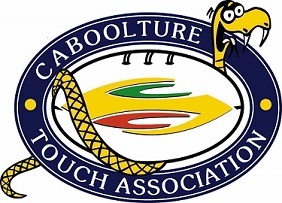 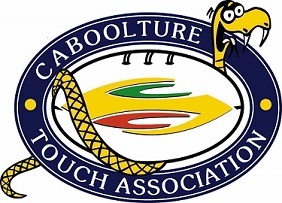 Approved:      YES   /   NOSignature:  ____________________________________Notes:  _______________________________________